﻿Подключение к онлайн-трансляции1. Подключение к конференции Zoomhttps://zoom.us/j/96744852110?pwd=OTd0cmtxTk0zV3FTWUdiUFUwNkdGQT09Телефоны тех. поддержки:Мануилов Степан +79135748815Вадим Дорогавцев +795040935802. Ссылка на YouТube каналhttps://www.youtube.com/user/krsklibИнструкция для входа в видеоконференциюПримечание: в данной инструкции используется браузер Chrome, в других браузерах файл с для установки Zoom может загружаться немного иначе, чем на изображениях инструкцииПеред входом в видеоконференцию убедитесь, что вы подключили колонки (наушники), если вы будете участвовать в качестве докладчика, подключите камеру с микрофоном.Для входа в видеоконференцию нажмите следующую ссылку или скопируйте её в ваш браузере и перейдите по ней:https://zoom.us/j/96744852110?pwd=OTd0cmtxTk0zV3FTWUdiUFUwNkdGQT092.1) Если у вас не установлено приложение Zoom на вашем ПК, то вам предложат скачать и установить его: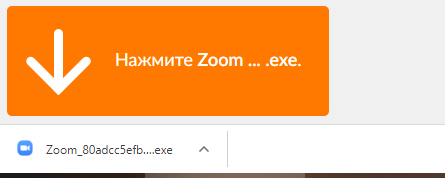 2.2) Если у вас уже установлен Zoom на вашем ПК, то вам предложат его запустить: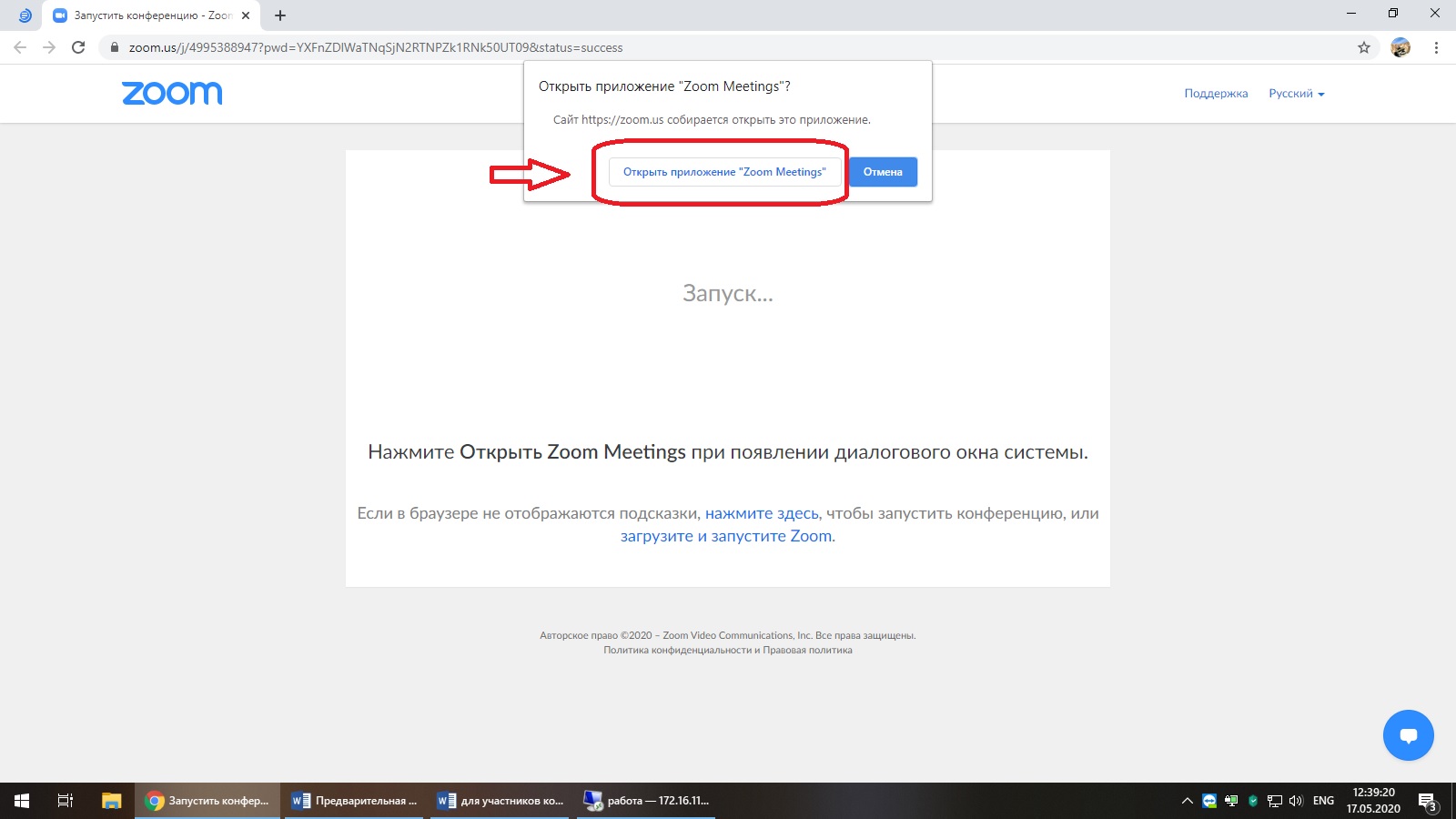 Нажмите на кнопку «Открыть приложение «Zoom Meetings»»Если у вас по какой-то причине не появляется кнопка «Открыть приложение «Zoom Meetings»» пройдите в конец инструкции к пункту «ПРОБЛЕМЫ И ИХ РЕШЕНИЕ».Далее откроется окно приложения, в котором вам предложат ввести ваше имя, для удобства идентификации организаторами конференции впишите, пожалуйста, ваше ФИО.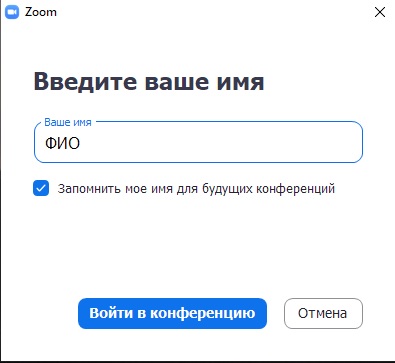 Далее нажмите на кнопку «Войти в конференцию»Следующее окно для проверки вашего звука и работы микрофона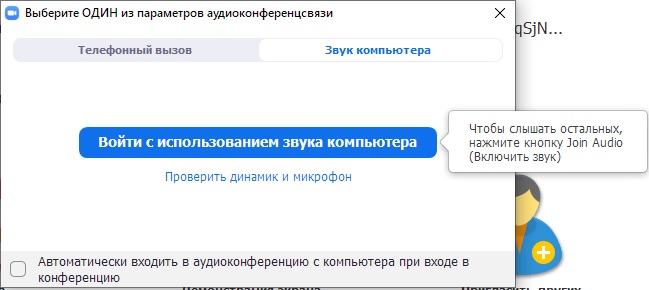 Можно нажать на кнопку «Проверить динамик и микрофон» и следовать дальнейшим инструкциям на экране. Если вы уверенны в работе ваших устройств, нажмите «Войти с использованием звука компьютера».5) Далее откроется окно видеоконференции с панелью управления внизу.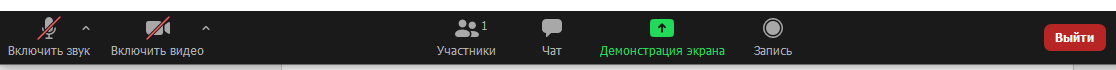 Нажав на кнопку «Чат» справа появится лента чата, в которой вы можете задавать вопросы и общаться с другими коллегами. Если вам не предстоит выступать и на конференции не нажимайте на кнопки: «Включить звук», «Включить видео», «Демонстрация экрана».Проблемы и их решенияЕсли у вас уже установлено приложение Zoom, но по ссылке не запускается конференция:Вам нужно запустить приложение с рабочего стола или через Пуск => Программы => Zoom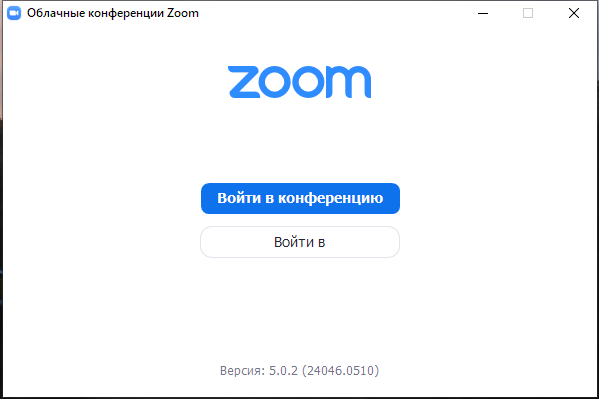 Нажать на кнопку «Войти в конференцию»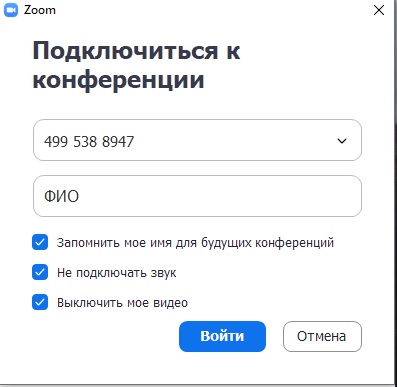 Ввести Идентификатор конференции: 967 4485 2110Ввести ваше ФИОНажать «Войти»Далее ввести пароль конференции 627441Нажать на кнопку «Войти в конференцию»Если у вас по какой-то причине не работает звук, микрофон или камера:В окне конференции, нажмите следующую кнопку 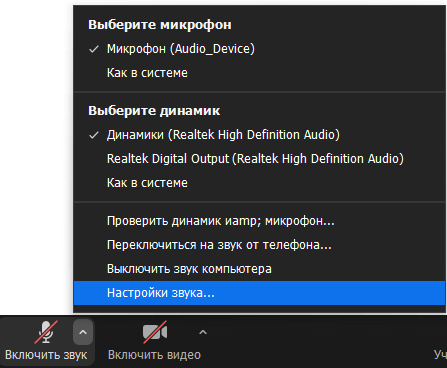 «Настройки звука…»Откроется настройки звука и микрофона, выберите ваши устройства как показано на изображении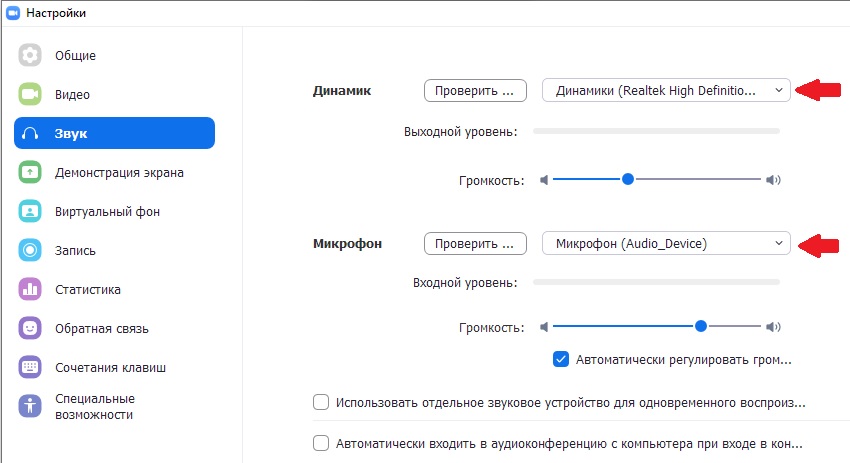 Чтобы настроить ваше изображение с камеры, нажмите на вкладку «Видео» и выберите вашу веб-камеру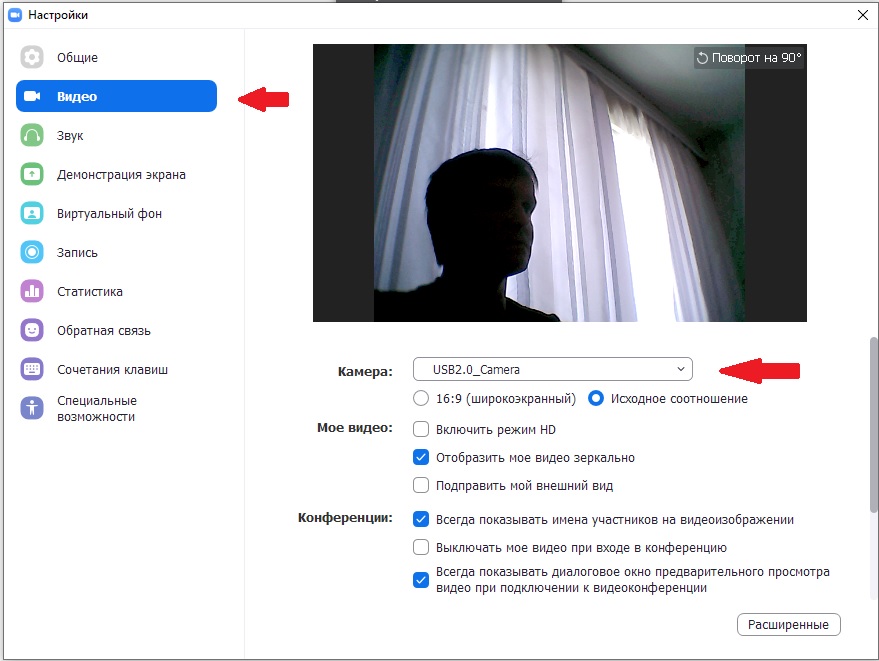 По окончании настроек видео и аудио закройте окно, нажав на крестик в правом верхнем углу.